D1018PC端WeLink 7.10.22版本更新内容介绍1. 搜索· 支持多个界面同时搜索关键字。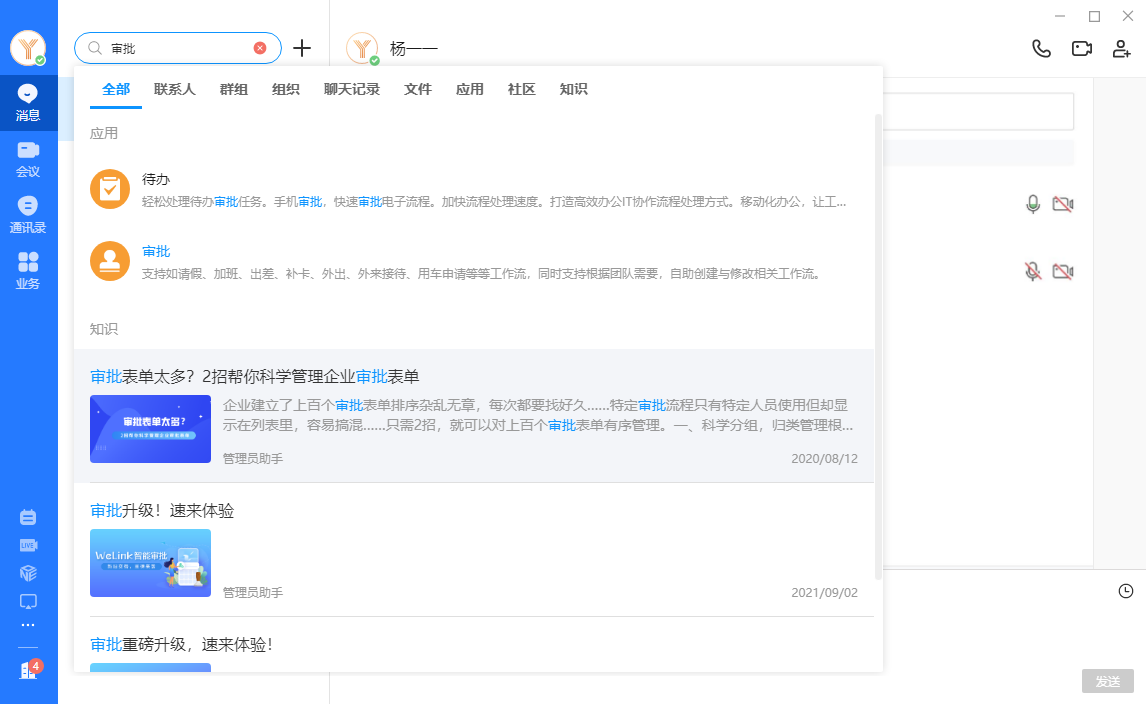 2. 云空间· 新增团队回收站，团队空间的创建者和管理员可对其进行操作。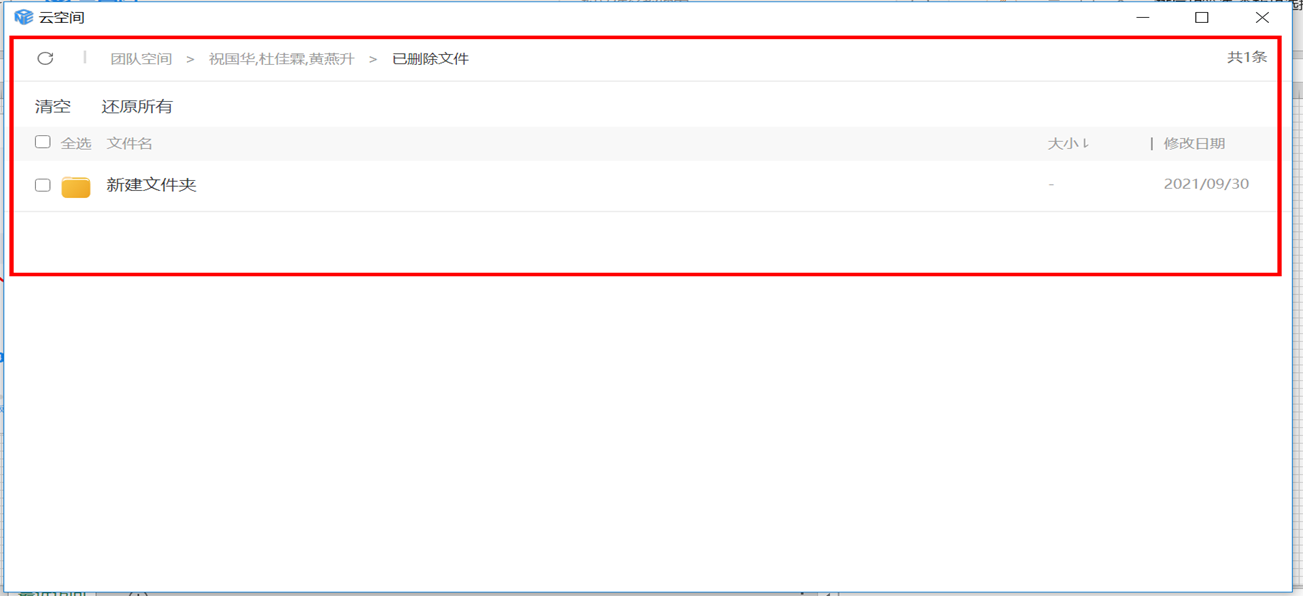 3. 会议· 会议主持人可邀请与会人开启摄像头。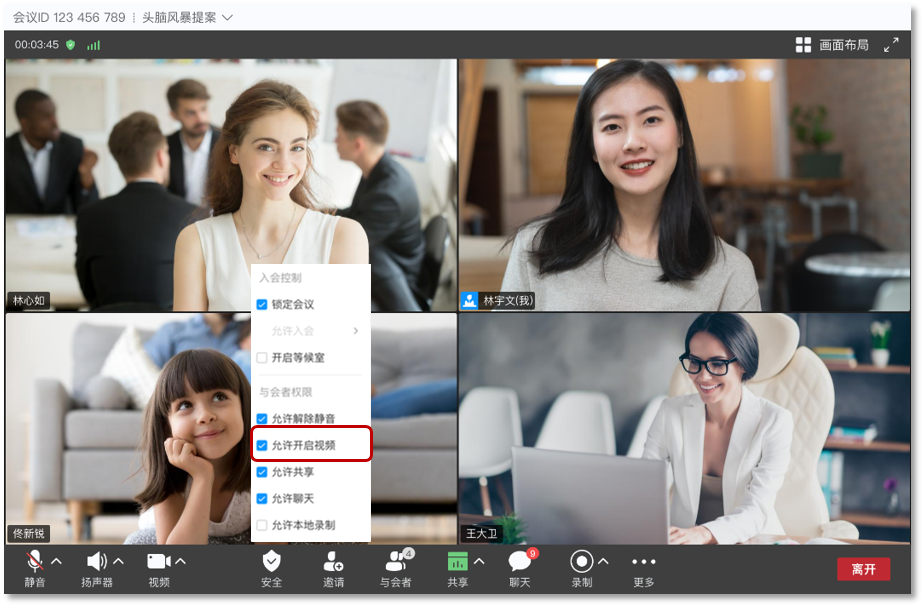 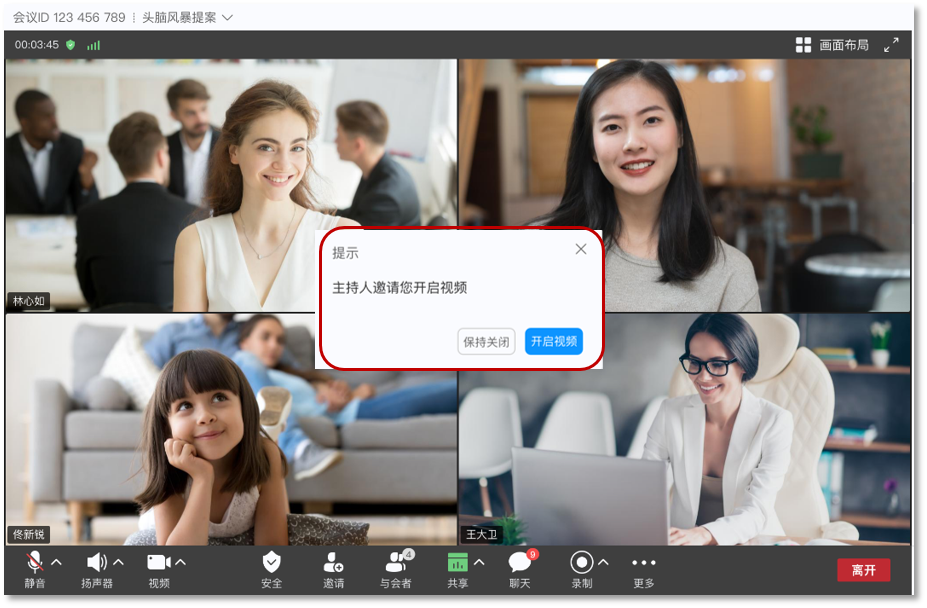 4. 消息· 支持外部群不显示外部标识。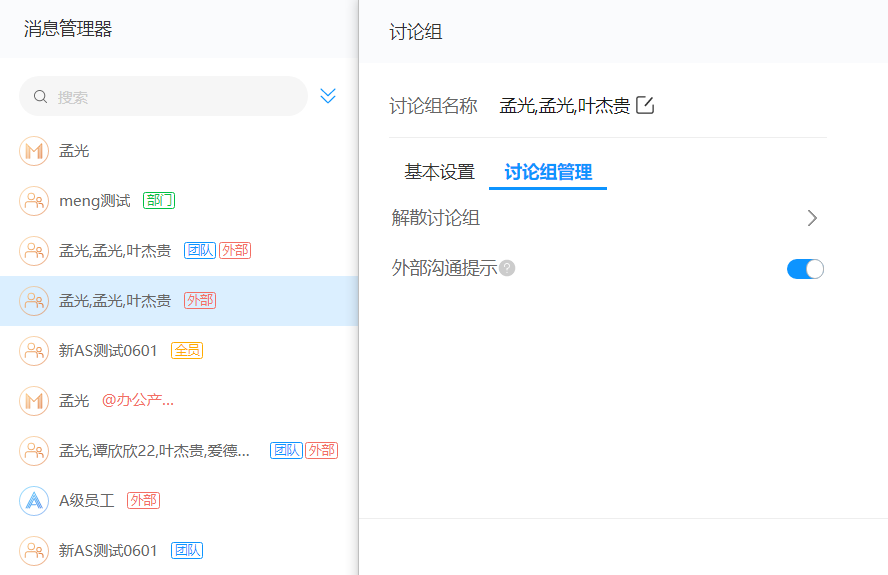 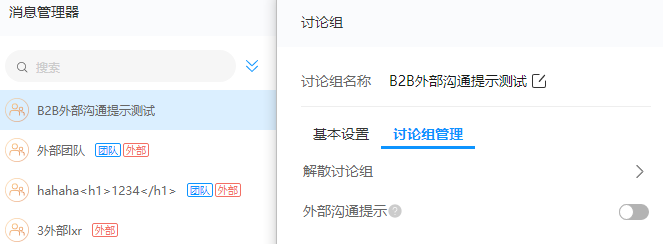 